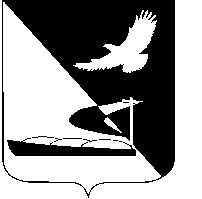 АДМИНИСТРАЦИЯ МУНИЦИПАЛЬНОГО ОБРАЗОВАНИЯ«АХТУБИНСКИЙ РАЙОН»РАСПОРЯЖЕНИЕ05.05.2017      					                  № 243-рО внесении изменений в распоряжение администрации МО «Ахтубинский район»от 01.07.2016 № 354-р          Рассмотрев заявление начальника управления экономического развития администрации МО «Ахтубинский район» Гужвиной А.Е. от 02.05.2017,   руководствуясь Законом Астраханской области от 08.07.2005 № 38/2005-ОЗ «Об административных комиссиях и наделении органов местного самоуправления государственными полномочиями по образованию и организации деятельности административных комиссий»:       	1. Внести следующие изменения в распоряжение администрации МО «Ахтубинский район» от 01.07.2016 № 354-р «О персональном составе административной комиссии при администрации МО «Ахтубинский район»:    	1.1. Вывести из состава административной комиссии Крухмалеву О.С.    	1.2. Ввести в состав административной комиссии Корсунову Е.А. –             главного специалиста управления экономического развития администрации МО «Ахтубинский район».        	2. Отделу информатизации и компьютерного обслуживания администрации МО «Ахтубинский район» (Короткий В.В.) обеспечить размещение настоящего распоряжения в сети Интернет на официальном сайте администрации МО «Ахтубинский район» в разделе «Документы» подразделе «Документы Администрации» подразделе «Официальные документы».  Глава муниципального образования                                                В.А. Ведищев 